Doctor of Physical Therapy ProgramPRE-REQUISITE FORMhttp://www.sage.edu/sgs/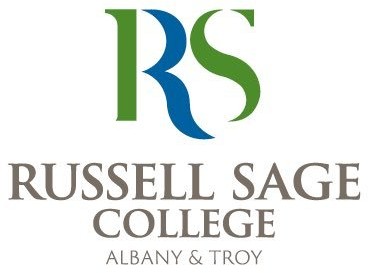  	Personal Information	StudentName:	 	Last	First	M.I.Applying for Admission in:	 	Summer	Year 	 	Pre-Requisite Record	For each prerequisite course listed below, please indicate the course(s) that are in progress or to be completed and the anticipated date of completion.*Please note: If you are asking to substitute a course that is not clearly titled/defined for a prerequisite, it will be up to the discretion of the DPT Program Director as to whether or not it will fulfill the prerequisite requirement. A course description must be submitted for consideration of any substitution request.Semester/Year CompletedSemester/Year CompletedAnticipated Complete DateAnticipated Complete DateAnatomy & Physiology I w/labAnatomy & Physiology IICell Biology/ Microbiology w/labChemistry I w/labChemistry II w/labPhysics I w/labPhysics II w/labGeneral/Introductory PsychologyDevelopment PsychologyStatisticsComments:Comments:Comments:Comments:Comments:Clinical Observation HoursClinical Observation Hours40 Hours Completed□ Yes	□ No40 Hours Completed□ Yes	□ NoAnticipated Completion Date:Signature:	Date:Signature:	Date:Signature:	Date:Signature:	Date:Signature:	Date: